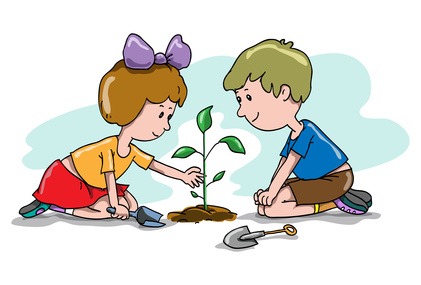 ÇEVRE BİLİNCİDeğerler Eğitimi Aralık ayı değeri olan “Çevre Bilinci” kapsamında öğrencilerimizle birlikte “Ağaçlar Neden Önemlidir?” isimli beyin fırtınası çalışması yaptık.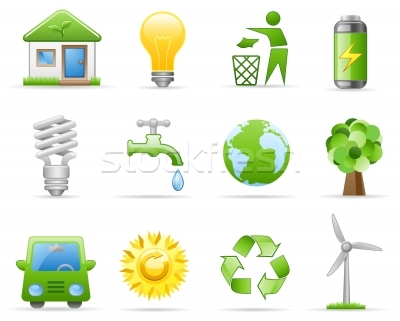  Ağaçların önemi hakkında hep beraber sohbet ettik, “Ağaçlar olmasaydı ne olurdu ?” sorusuna cevaplar aradık. Bu çalışma kapsamında öğrencilerin verdikleri cevaplar birer kağıda yazıldı ve çevre bilinci panomuzda sergilendi.“Çevremizi korumak için neler yapmalıyız?” sorusuna öğrencilerin verdiği “Yerlere çöp atmamalıyız” cevabından yola çıkarak okul çapında “Çöp Avı” etkinliği yaptık. Okul bahçesinde yerlere atılmış çöpleri el birliğiyle topladık, yerlere çöp atmanın çevremizi kirleteceği ve çevremize zarar vereceği hakkında sohbet ettik.KONU: SELAMLAŞMA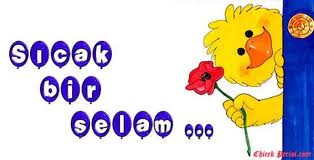 • KAZANIMLAR: 1. Selamlaşmanın insan üzerindeki olumlu izlerini ve önemini kavrar. • ETKİNLİKLER: • Selamlaşmanın etkileri üzerine bir drama oynanır. • ETKİNLİĞİN UYGULANIŞI• SELAMLAŞMA ÂDÂBI • Gruptaki çocuklar üç bölüme ayrılır:1. İlk gruptaki çocuklar ikiye ayrılarak, ayağa kalkarlar. Bu gruptan sokakta yürürken birbirlerine selam veren insanları canlandırmaları istenir.2. Daha sonra ikinci grup ayağa kalkar. İkiye bölünürler. Bir grup selam verir. Diğer grup selamı almaz.3. En son üçüncü grup kalkar. İki grupta selam vermeden geçerler. Çocuklar yerine oturunca her gruba tek tek neler hissettiği sorulur.Selamlaşmanın insan üzerindeki olumlu izleri vurgulanır. Bu çalışmadan sonra çocuklara selamın nasıl verileceği, önemi anlatılır.- Sizce selam vermek neden önemli? - Kimlere selam veririz? - Selam en güzel nasıl verilir?- Selam ne zaman verilmez? • Selamlaşma, ilk karşılaşmada olumlu etki yaratma açısından çok önemli bir andır. İster başla hafif bir selamla yetinelim, ister el sıkalım, selamlaşmanın adabını bilirsek karşımızdaki kişi ya da kişileri etkileyebiliriz. Selam saygıdır, sevgidir. Selam, insanlar arasındaki ilişkileri kuvvetlendirir ve güzelleştirir. Selam, insanların birbirine güven duymasıdır. Selam; dostluktur, paylaşımdır, kardeşçe bir yaklaşımdır. Selam, kötü düşüncelerden uzaklaşmayı sağlar. Selam esenlik, huzur ve mutluluk ikliminde buluşmayı temin eder. Selam karşılıklı 'iyilik dileme' anlamına gelmektedir. Selam nezaketin bir kuralıdır. Selam insan olmanın gereğidir. Selam insana özel ve çok güzel bir davranış biçimidir. Selamlaşmayı önemseyin ve selam vermekten üşenmeyin. ETKİNLİK DEĞERLENDİRMESİ: • Sizce selam vermek neden önemli?
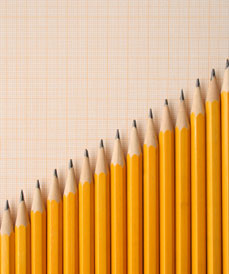 DÜZENLİ OLMAK		Düzenli olmak zaman içinde ve yavaş yavaş öğrenilen bir beceri, davranış ve alışkanlıklar bütünüdür. Bu değerleri kazandırılmak isteyen yetişkinlerin öncelikle bu değerlere kendilerinin sahip olması ve bunu davranışlarında göstermesi gerekir.Çocuklar ile evimizin düzeni, eşyalarımızın düzeni ve toplumsal hayattaki düzenler hakkında konuşalım. Kendilerini rahatça ifade edebilmeleri için fırsat tanıyalım.Eşyalarımızı ya da yapacağımız işleri bir düzene koymadığımızda nelerle karşılaşacağımızı açıklayalım.					ETKİNLİKÇocuklar okula gelmeden önce sınıftaki tüm eşyaları dağıtalım oyuncakları ve sanat malzemelerini yedek çamaşırları birbirlerine karıştıralım. Çocuklar okula geldiklerinde istedikleri hep birlikte sınıfı en baştan düzenleyelim ve çocukların sınıfı düzensiz gördüklerinde neler hissettiklerini. Toparlandıktan sonra eler hissettiklerini soralım.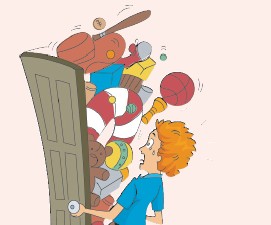 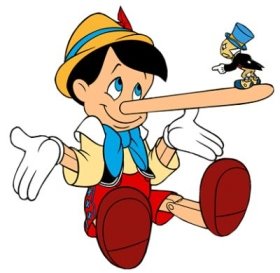                    DOĞRULUK-DÜRÜSTLÜKDürüstlük; sözünde ve davranışlarında doğruluktan ayrılmama, doğru olma halidir.‘’Doğruluk ve dürüstlük’’ ile ilgili değerlerin kazandırılmak isteyen yetişkinlerin öncelikle bu değerlere kendilerinin sahip olması ve bunu davranışlarında göstermesi gerekir.Çocuklarla dürüstlük\doğruluk hakkında konuşalım. Çocuklardan bir süre düşünmelerini isteyelim Bildiklerini  rahatça söyleyebilmeleri için teşvik edelim.	‘’Dürüst davranmak ne demektir? Nasıl dürüs olunur? Doğruluk davranışlarımıza nasıl yansır? Gibi sorularla konu hakkında düşünmeyi geliştirelim.ETKİNLİK: OYUNCAĞI BULMA OYUNUÇocuklara oyuncağı bulma oyunu oynayacağımızı söyleyelim. Bir çocuğun sınıftan dışarı çıkacağını diğerlerinin bir oyuncağı saklayacağını belirtelim. Sınıfın dışındaki çocuğu içeri aldığımızda diğer çocukların alkış yaparak onun oyuncağı bulmasına yardım edeceklerini  hatırlatalım. Oyunu oynamaya başladığımızda çocuklara, oyuncağın yerini kimsenin söylememesi gerektiğini, oyuncağı arayan çocuk oyuncağa yaklaştığında diğer çocukların hızlı, uzaklaştığında yavaş alkışlayarak ona yardım edebileceklerini söyleyelim.ETKİNLİK 2: Arkadaşınızın yapıştırıcısını vb. aldınız. Faaliyetinizi tamamlayıp geri verecektiniz. Faaliyetinizi yaparken aldığınız eşyaya bir zarar verdiniz.(yapıştırıcının hepsi boşaldı, makasın sapı kotu vb.) Durumu dürüstçe ona açıklamanız gerekiyor. Nasıl bir yol izlerdiniz? Boş kutuya çizerek anlatınız.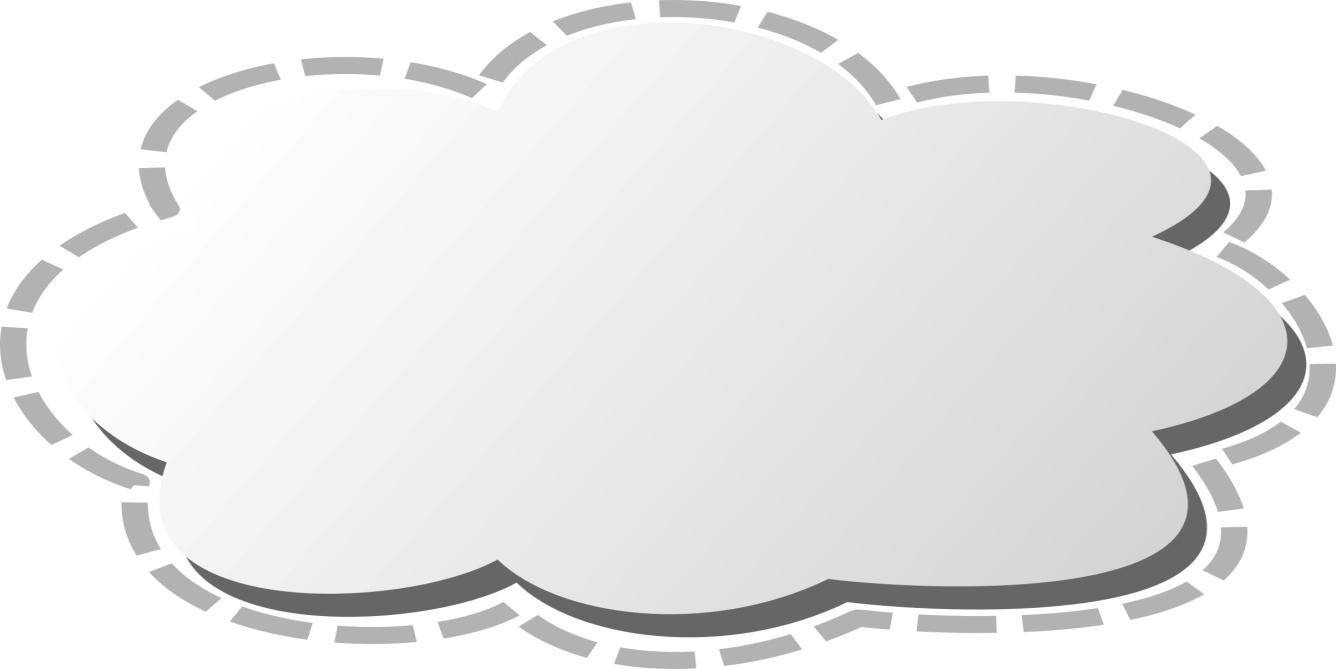 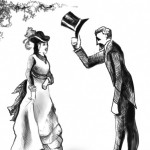 KONUŞMA VE DİNLEME ADABIÇocuklarımızda konuşma ve dinleme adabını geliştirebilmek için onlardan hayatımızı kolaylaştıran sihirli sözcükler hakkında fikir yürütmelerini isteyelim. Sohbet eşliğinde çocukların ‘’lütfen, teşekkür ederim, kolay gelsin’’ gibi sözcüklere ulaşmalarını sağlayalım. Bu sözcüklerin anlamlarını ve ne zaman kullandıklarını soralım. Kendilerine bu sözcükler söylenildiğinde nasıl hissettikleri hakkında konuşalım.	Aynı şekilde başkalarını dikkatle dinlemenin saygı göstergesi olduğunu söyleyelim.İki kişi aynı anda konuşursa ne olur? Sizce doğru mu? Birileri konuşurken biz neler yapmalıyız? Sorularıyla konuyu genişletelim.ETKİNLİKÇocukların bir hafta boyunca sınıfta kullandığı kelimeleri gözlemleyelim. Her sihirli sözcük kullanıldığında panoya asılan gülücüklerden bir tanesini boyamalarını isteyelim. Haftanın son gününde tüm çocukların hafta boyunca boyadıkları gülücükleri sayarak bu davranışlar hakkında konuşalım.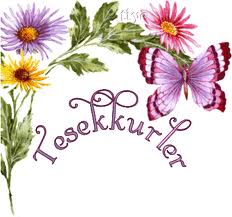 GÖREVLERİNİ BİLMEKSorumluluk; kişinin kendi davranışlarını veya kendi yetki alanına giren olayın sonuçlarını üstlenmesidir.	Çocuklar ile görevler hakkında konuşalım. Çocuklardan bir süre düşünmelerini isteyelim. Bildiklerini rahatça söyleyebilmeleri için teşvik edelim.	Evdeki ve okuldaki görevlerimiz hakkında konuşalım. Bunların neler olduğunu çocukların tahmin etmesini sağlayalım.  		ETKİLİKSınıfa çocukların ortaklaşa bakabilecekleri ve sorumluluk alabilecekleri çiçek getirelim. Çocuklara çiçeklere nasıl bakılacağı hakkında sorular sorup bilgiler verelim. Çiçeklerin büyümesi için onlara bakan kişinin bazı görevleri yerine gerektiğini söyleyelim.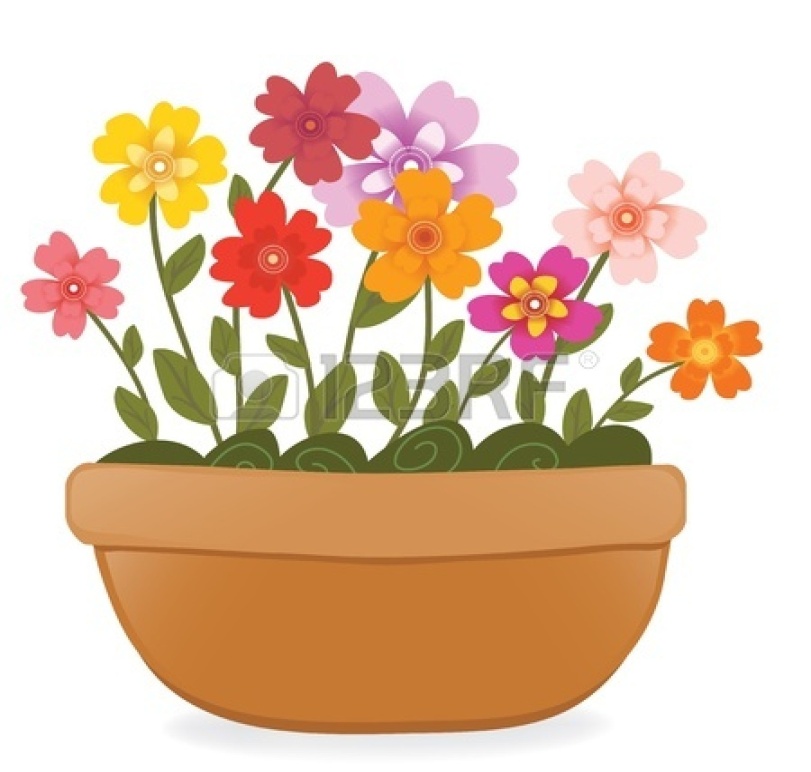 	Bu konuşmalardan sonra ‘’Böyle görevler almak ister misiniz?’’ diye soralım. Görevleri birlikte belirleyelim. Sembollerle görev listesi hazırlayarak sınıfa asalım. İş takibine dikkat edelim. Çocuklara zaman zaman görevlerini yerine getirdikleri için teşekkür edelim.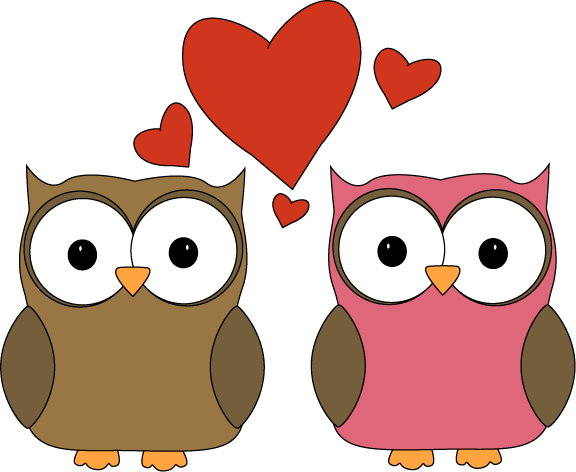 AİLEMİZİ, ARKADAŞLARIMIZI VE HAYVANLARI SEVMEK	Sevgi; insanı bir şeye veya bir kimseye karşı yakın ilgi ve bağlılık göstermeye yönelten duygudur.	Sevgi ile ilgili değerleri kazandırmak isteyen yetişkinin öncelikle bu değerlere kendisinin sahip olması ve bunu davranışlarında göstermesi gerekir.	Çocuklara ‘’Sizce sevgi gösterilebilir mi? Birini sevdiğimizi nasıl gösterebiliriz? Başkalarının sizi sevdiğini nasıl anlarsınız? Hayvanları sevdiğinizi onlara nasıl gösterirsiniz? ‘’Sorularını soralım ve rahatça cevap verebilmeleri içi teşvik edelim.‘’Şimdi arkadaşlarınıza sevginizi göstermenizi istiyorum’’ diyerek çocukların ‘’ Seni seviyorum’’ demelerini ve birbirlerine sarılmalarını sağlayalım.ETKİNLİKKalp şeklinde hazırladığımız kartlara çocuklarımızdan sevdikleri biri için resim yapmalarını isteyelim. Çocuklar resim çizdikleri ve süsledikleri kartları sevdikleri birine hediye etmelerini sağlayalım.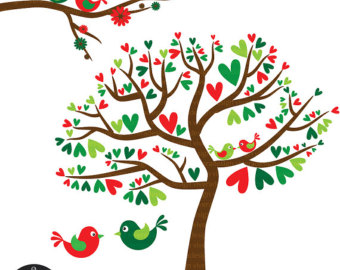 